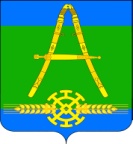 АДМИНИСТРАЦИЯ АЛЕКСАНДРОВСКОГО СЕЛЬСКОГО ПОСЕЛЕНИЯ  УСТЬ-ЛАБИНСКОГО  РАЙОНАПОСТАНОВЛЕНИЕот 27.11.2019 г.    			                                                             №129 хутор АлександровскийО внесении  изменений в постановление администрации Александровского сельского поселения Усть-Лабинского района от 24 января  2018 года № 5 « О ликвидации муниципального казенного учреждения культуры МКУК «Александровская сельская библиотека »Руководствуясь Федеральным законом от 06 октября 2003 года № 131-ФЗ «Об общих принципах организации местного самоуправления в Российской Федерации», Уставом Александровского сельского поселения Усть-Лабинского района постановляю:1. Приложение  к постановлению администрации Александровского сельского поселения Усть-Лабинского района от 24 января  2018 года № 5 « О ликвидации муниципального казенного учреждения культуры МКУК «Александровская сельская библиотека» изложить в новой редакции (согласно приложения №1 к настоящему постановлению).2. Локтионовой Я.И. специалисту 2 кат.общего отдела Администрации Александровского сельского поселения Усть-Лабинского района  обнародовать настоящее постановление.3. Контроль за выполнением настоящего постановления возложить на главу Александровского сельского поселения Усть-Лабинского района             Харько Н.Н.4. Постановление вступает в силу со дня его обнародования.ПРИЛОЖЕНИЕ№1к постановлению администрации Александровского сельского поселения Усть-Лабинского районаот 27 ноября 2019 годаСОСТАВликвидационной комиссии по ликвидации муниципального бюджетного (казенного) учреждения МКУК «Александровская сельская библиотека»Глава  Александровского сельского поселенияУсть-Лабинского районаН.Н.Харько  Исаева В.Х. заведующий филиалом  Александровской сельской библиотеки-филиал МБУК «ЦРБ МО Усть-Лабинский район», председатель ликвидационной комиссииБахарева О.И. - библиотекарь  Александровской сельской библиотеки-филиала МБУК «ЦРБ МО Усть-Лабинский район», секретарь комиссииЧлены ликвидационной комиссии:Члены ликвидационной комиссии:Репина Г.А.- начальник финансового отдела  администрации Александровского сельского поселения Усть-Лабинского района  Локтионова Я.И - специалист 2 кат.общего отдела администрации Александровского сельского поселения Усть-Лабинского района Извекова Н.М.– специалист 1 кат. финансового отдела администрации Александровского сельского поселения Усть-Лабинского района Орехова О.А -  руководитель МКУ «ЦБ Культуры» 